            1. Öğrenci Tarafından Doldurulacaktır.2. Staj Yapılan Kurum Tarafından Doldurulacaktır. 3. İlgili Programın Öğretim Elemanları Staj Komisyonu Tarafından Doldurulacaktır.4. Staj Komisyonu Tarafından Doldurulacaktır.( * ) Bu form 2(iki) nüsha olarak doldurulacaktır. 1 nüshası iş yerinde, diğer nüshası da kapalı zarf içinde staj komisyonuna elden veya posta yolu ile teslim edilecektir. Belgelerin eksik olması durumunda öğrencinin stajı geçersiz sayılacaktır.FRM-0281; Yayın Tarihi: 04.12.2023; Revizyon Tarihi: 04.12.2023; Revizyon No:00; Sayfa No: 1/1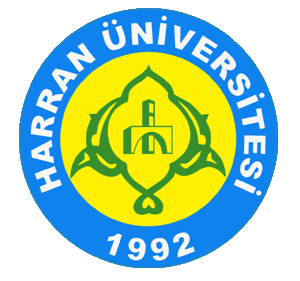         GİZLİ    T.C.HARRAN ÜNİVERSİTESİ    …………………………………… MESLEK YÜKSEKOKULU   ÖĞRENCİ ZORUNLU STAJ DEĞERLENDİRME FORMU ÖğrencininAdı - SoyadıYüksekokul NoFotoğraf(Fotokopi olmayacak ve sıvı yapıştırıcı ile yapıştırılacaktırÖğrencininBölümüYarı YılıFotoğraf(Fotokopi olmayacak ve sıvı yapıştırıcı ile yapıştırılacaktırÖğrencininProgramıDoğum Tarihi ve YeriFotoğraf(Fotokopi olmayacak ve sıvı yapıştırıcı ile yapıştırılacaktırÖğrencininStaj Süresi  30 iş günüT.C. Kimlik NoFotoğraf(Fotokopi olmayacak ve sıvı yapıştırıcı ile yapıştırılacaktırÖğrencininStaja Başladığı Tarih…/…/20…DEĞERLENDİRME(En iyi-5; en kötü-1 olarak değerlendirilecektir)54321ÖğrencininStajın Bittiği Tarih…/…/20…İş BilgisiÖğrencininÇalıştığı Gün SayısıTemsil YeteneğiÖğrencininÇalışmadığı Gün Sayısıİletişim BecerisiÖğrencininÇalıştığı DepartmanlarTakım Çalışması YatkınlıkÖğrencininÇalıştığı Departmanlarİş Disiplini ve Zaman YönetimiBelgeyi DüzenleyeninAdı SoyadıONAY / KaşeONAY / KaşeONAY / KaşeONAY / KaşeONAY / KaşeONAY / KaşeBelgeyi DüzenleyeninGöreviBelgeyi DüzenleyeninTarihBelgeyi DüzenleyeninİmzaKurum SorumlusuKurum SorumlusuKurum SorumlusuKurum SorumlusuKurum SorumlusuKurum SorumlusuDeğerlendirme BasamaklarıDefterin Düzenlenmesi(       ) BAŞARILI            (       ) BAŞARISIZPROGRAM STAJ KOMİSYONU KARARIDeğerlendirme BasamaklarıKonuların İncelenmesi(       ) BAŞARILI            (       ) BAŞARISIZ……………..  İş günü kabul edilmiştir.Program BaşkanıDeğerlendirme BasamaklarıStaj Olarak KabulEdilen Gün Sayısı…………… GÜN……………..  İş günü kabul edilmiştir.Program BaşkanıDeğerlendirme BasamaklarıSonuç(      ) KABUL   (      )RED……………..  İş günü kabul edilmiştir.Program BaşkanıProgram Komisyonu ÜyeleriAdı SoyadıProgram Komisyonu ÜyeleriAdı SoyadıStaj Komisyon ÜyeleriAdı SoyadıSTAJ KOMİSYON BAŞK.Adı Soyadı /İmzaStaj Komisyon ÜyeleriAdı Soyadı